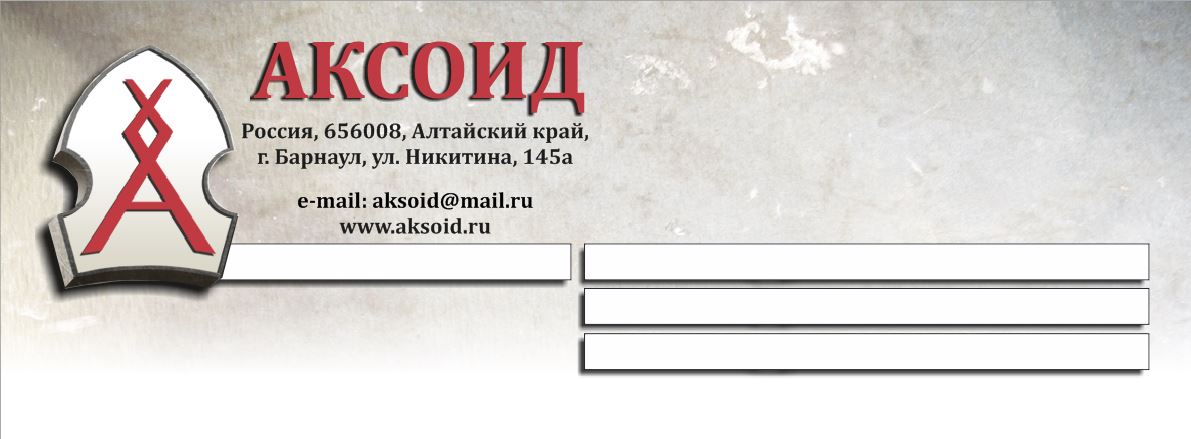 Тел.: (3852) 500-858, 35-39-53Менеджер Чередниченко Татьяна НиколаевнаСот. 8-913-239-04-15e-mail: setka-barnaul@mail.ru                  Исх. № 979 / 18 от 02.02.2018       ЗАО "Завод "Экран" ЗАОСетка сборная одинарная транспортёрная, Тип 5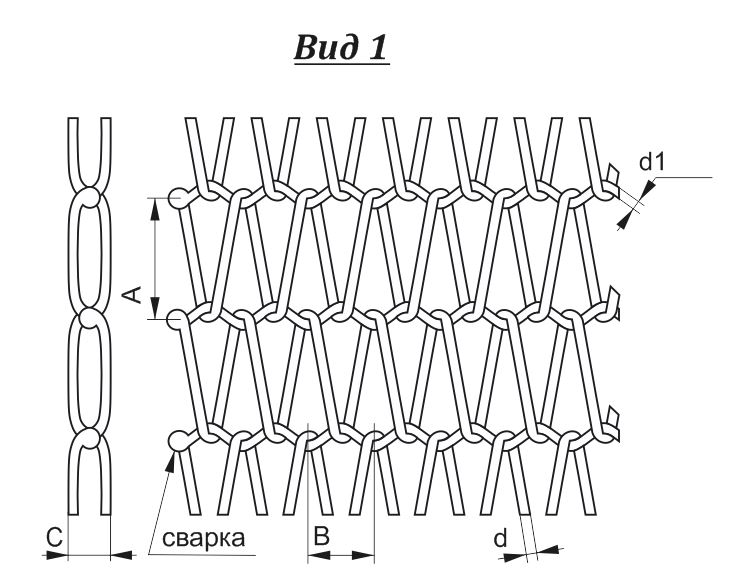        Конт. лицо: Семенов Андрей ЮрьевичСетка сборная одинарная транспортёрная, Тип 5       Тел: (383) 363-37-72 ext. 174

                        = 16,8

 = 3 

                        = 16,8



= 9



 = 8,4



= 2,5Коммерческое предложение действительно 10 днейКоммерческое предложение действительно 10 днейКоммерческое предложение действительно 10 днейКоммерческое предложение действительно 10 днейШирина сетки, мм2600ЗаметкиДлина сетки, м.п.50Материал:AISI 321Вес сетки, за , кг23,1Цена сетки, руб.1442400,00 (с НДС)Срок изготовления15 днейДоставка: ТК ООО "Деловые линии", за счет Покупателя, до терминала. Доставка: ТК ООО "Деловые линии", за счет Покупателя, до терминала. 